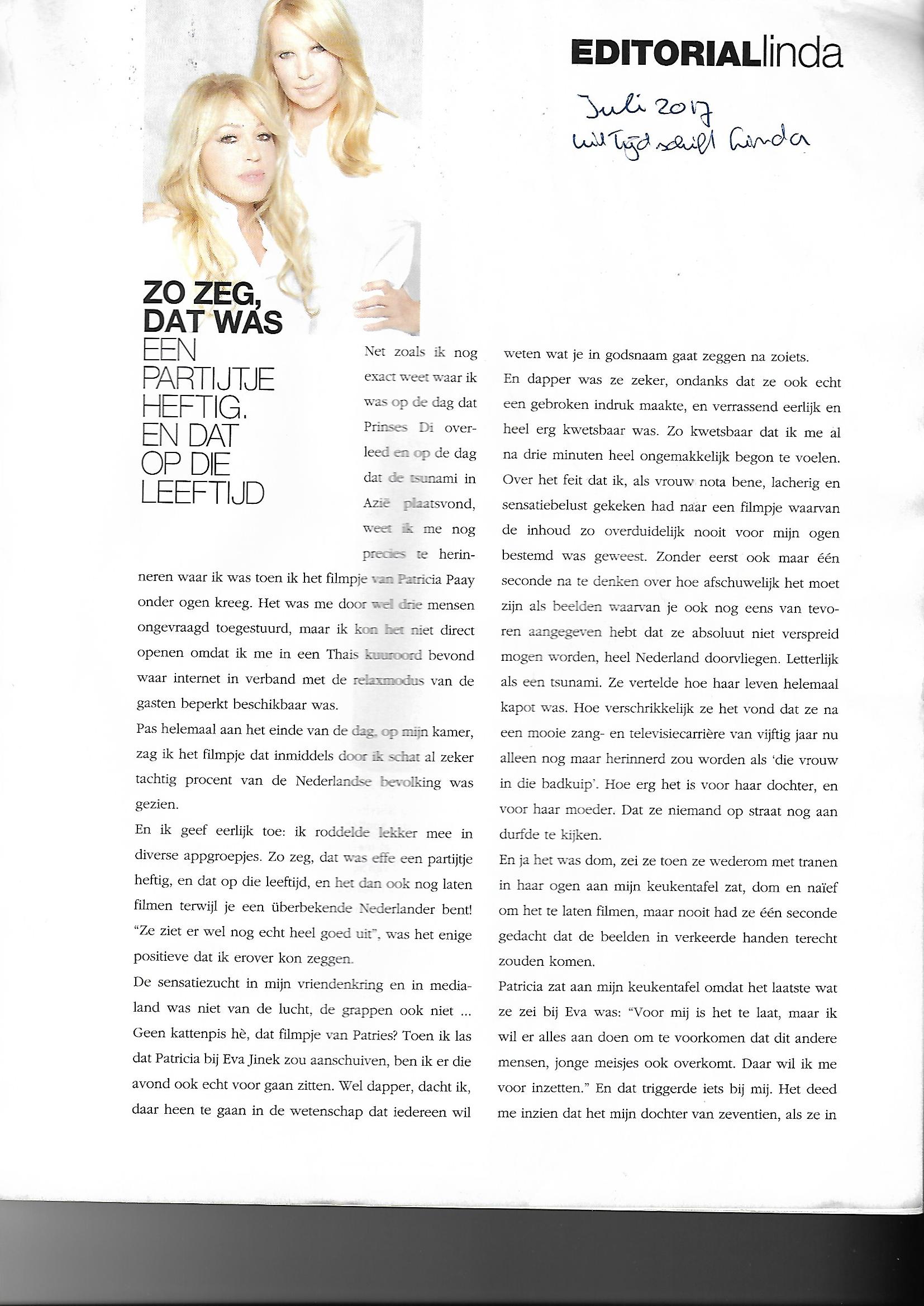 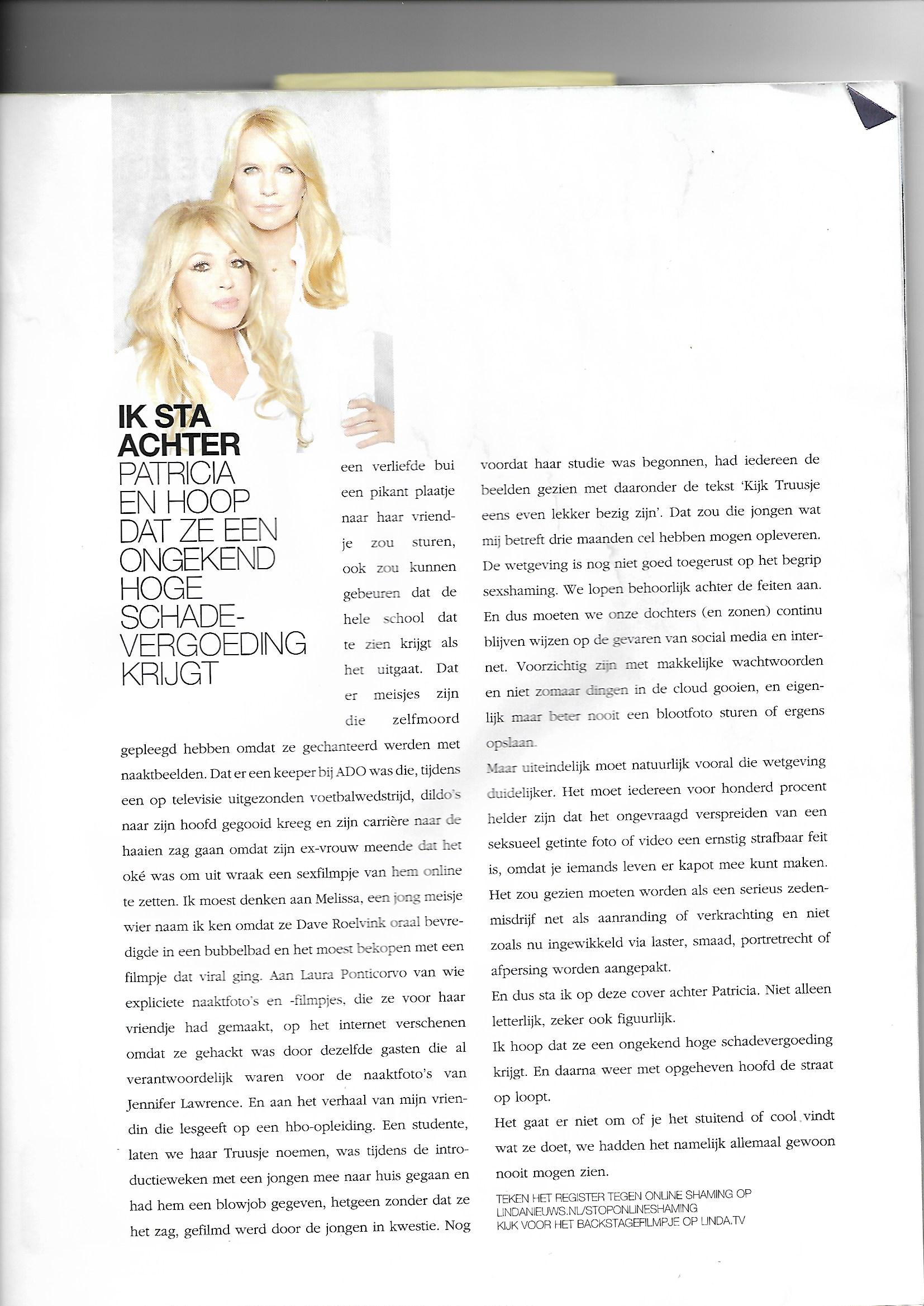 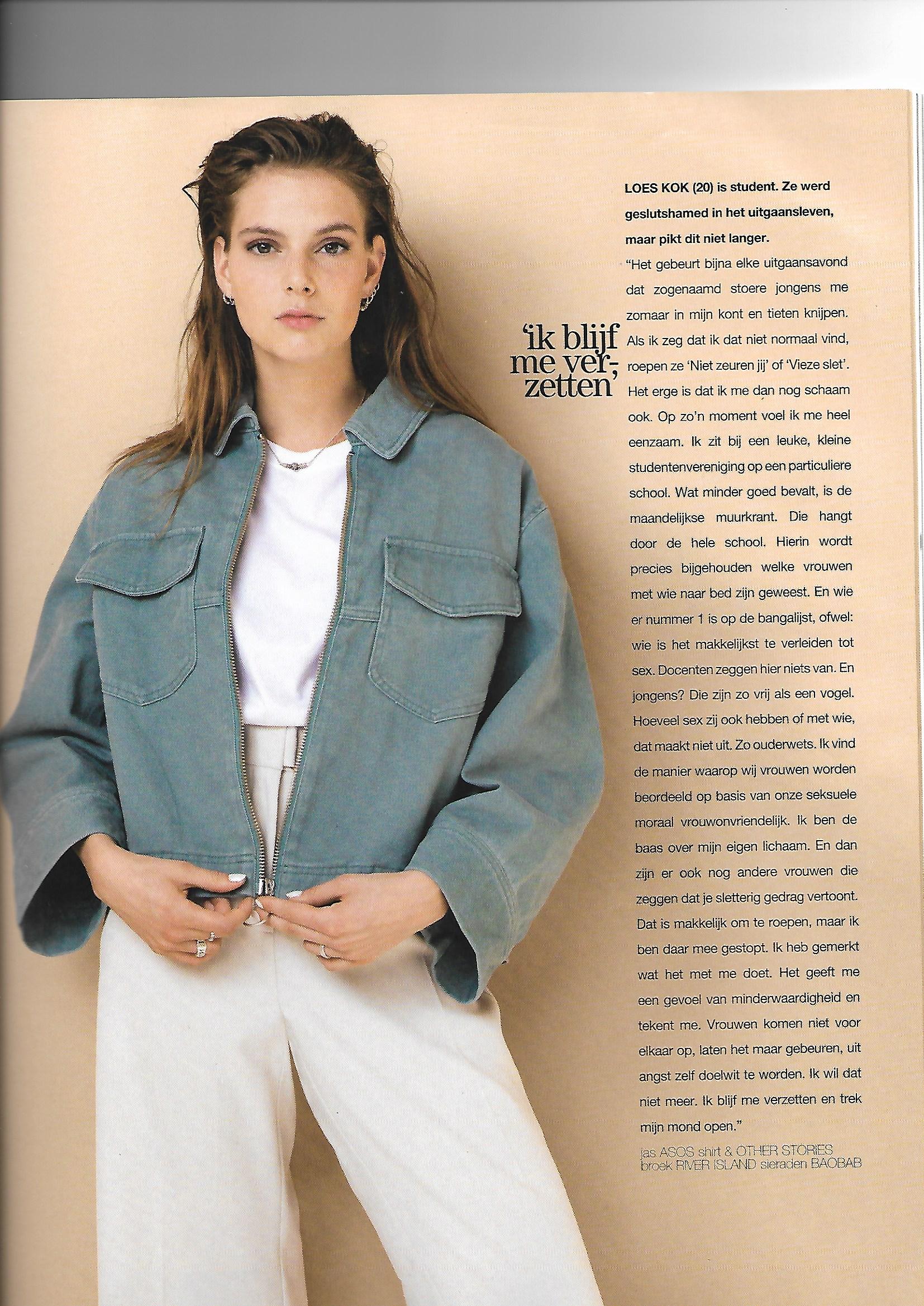 Onze 20 gouden tips om je privacy te beschermen op social media zijn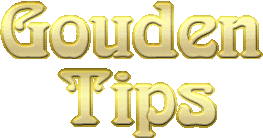 